Publicado en Madrid el 22/01/2020 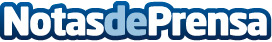 Baleària presenta en Fitur sus alianzas con entidades medioambientales para contribuir al cuidado del planetaLa naviera colabora con cerca de veinte universidades, organismos científicos y asociaciones ecologistas de los territorios donde operaDatos de contacto:Comunicación Balearia93 634 78 12Nota de prensa publicada en: https://www.notasdeprensa.es/balearia-presenta-en-fitur-sus-alianzas-con Categorias: Nacional Madrid Valencia Baleares Ecología Turismo Eventos Solidaridad y cooperación Universidades http://www.notasdeprensa.es